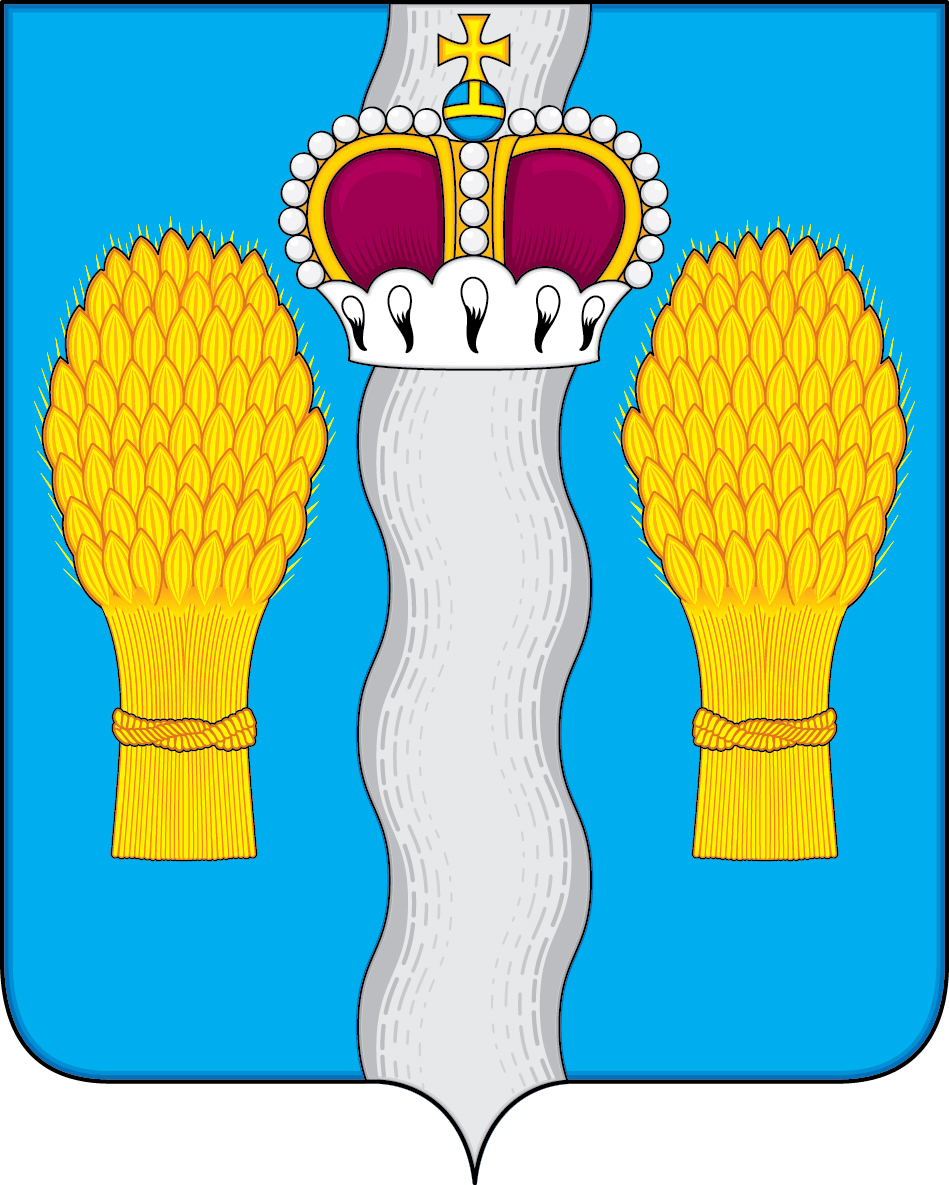 АДМИНИСТРАЦИЯ(исполнительно-распорядительный орган)муниципального района «Перемышльский район»ПОСТАНОВЛЕНИЕс. Перемышль« 18 » декабря 2019г.                                                                     № 920Об утверждении программы профилактики нарушений обязательных требований в сфере обеспечения сохранности автомобильных дорог общего пользования местного значения муниципального района «Перемышльский район» на 2020 годВ соответствии с Федеральным законом от 08.11.2007 № 257-ФЗ «Об автомобильных дорогах и о дорожной деятельности в Российской Федерации и о внесении изменений в отдельные законодательные акты Российской Федерации, Федеральным законом от 06.10.2003 № 131-ФЗ «Об общих принципах организации местного самоуправления в Российской Федерации», Федеральным законом от 26.12.2008 № 294-ФЗ «О защите прав юридических лиц и индивидуальных предпринимателей при осуществлении государственного контроля (надзора) и муниципального контроля» администрация муниципального районаПОСТАНОВЛЯЕТ:1.  Утвердить программу профилактики нарушений обязательных требований в сфере обеспечения сохранности автомобильных дорог общего пользования местного значения муниципального района «Перемышльский район» на 2020 год (прилагается).2.   Настоящее постановление вступает в силу со дня его подписания и подлежит официальному опубликованию и размещению на официальном сайте администрации муниципального района «Перемышльский район».Глава администрациимуниципального района                                                                     Н.В. Бадеева